雪绒花路停车场 短驳车时间暂定安排如下：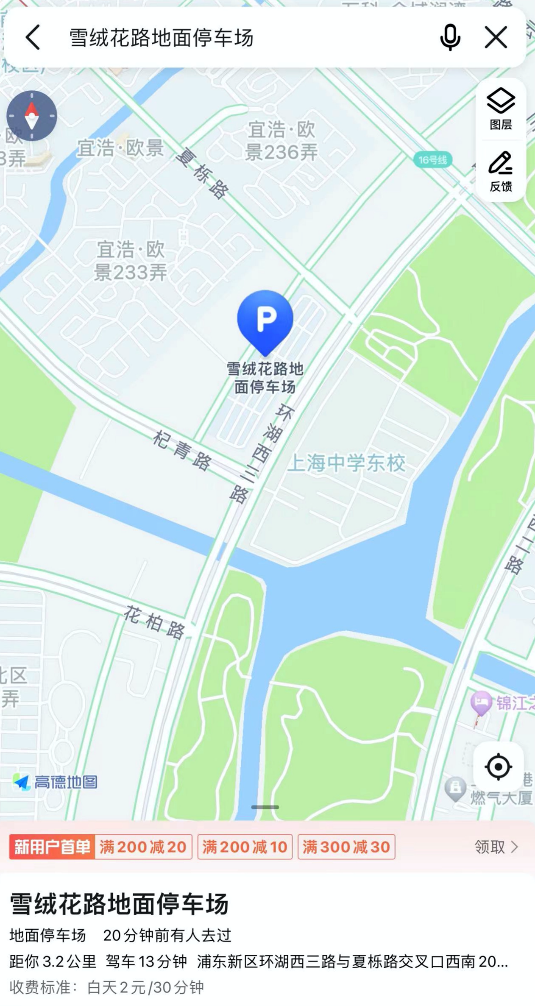 雪绒花路停车场-学校南门学校南门-雪绒花路停车场7:30发车9：30发车7:45发车10:15发车8:00发车10:45发车8:15发车11:15发车9:00发车11:45发车9:30发车12:30发车11:30发车13:30发车12:30发车14:30发车13:30发车15:00发车14:30发车15:30发车15:30 发车16:00 发车16:30发车16:30发车